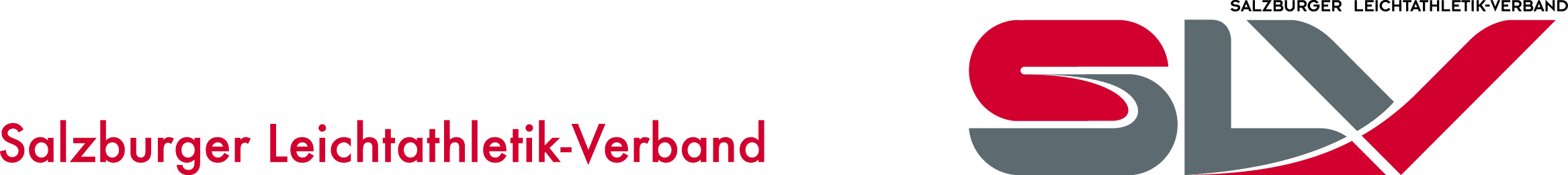 								A: Wacholderweg 19								     5071 Wals											M: +43 650 85 73 520								E: office@s-lv.at								H: www.s-lv.atPRESSEMITTEILUNG				ZVR: 520155280											25.11.2015Leichtathletik macht SchuleNeues Schnuppertraining im Sportzentrum Mitte-NonntalWieder ein neuer Impuls in der Salzburger Leichtathletik: Ab 8.Jänner 2016 wird jeden Freitag im Sportzentrum Mitte Nonntal (große Turnhalle) ein Talente-Schnuppertraining für alle Schülerinnen und Schüler ab der 5. Schulstufe angeboten.Von 13:30 – 15:30 Uhr können die Kids unter der fachkundigen Leitung der SLV-Landestrainerin Olivia Raffelsberger und Richard Marschal, dem SLV-Trainer für Nachwuchs und Schule, erleben, wie cool Leichtathletik sein kann.Die seit 2009 bewährte Zusammenarbeit  zwischen LSR-Fachinspektor Mag. Robert Tschaut und der Landesreferentin Herta Viertbauer (LAMS – Leicht-Athletik Macht Schule) konnte jetzt durch die neue Trainerstruktur im Salzburger Leichtathletikverband um ein attraktives Angebot bereichert werden.„Durch die leichte Erreichbarkeit und die vielen Schulen im Umfeld des Sportzentrums Mitte-Nonntal werden wir viele Schülerinnen und Schüler für die Leichtathletik begeistern können“, ist Olivia Raffelsberger zuversichtlich.Hallenmeeting für Schülerinnen und Schüler am 19. Dezember 2015Wer nicht bis Jänner 2016 warten möchte kann bereits am 19. Dezember in der Leichtathletikhalle im ULSZ-Rif bei „Schnelle Winter Beine“ in verschiedenen Laufbewerben und im Weitsprung sein Talent testen. In 4 Alterskategorien (Jahrgang 1998 bis 2005) bietet der Salzburger Leichtathletikverband in Zusammenarbeit mit dem Landesschulrat für Salzburg ein abwechslungsreiches Programm für alle – auch ohne Vereinszugehörigkeit.Anmeldungen über die Schule oder lams@s-lv.at bis 15.Dezember 2015.Der „Goldene Puma“ geht an die Schule mit den meisten Teilnehmern.